О применении меры  ответственности к депутату Совета муниципального образования Калининский район по Старовеличковскому четырехмандатному избирательному округу №5 Кузнецовой Н. В.В соответствии с частью 7.3 статьи 40 Федерального закона от 6 октября 2003 года № 131-ФЗ "Об общих принципах организации местного самоуправления в Российской Федерации", руководствуясь Федеральным законом от 25 декабря 2008 года № 273-ФЗ    "О противодействии коррупции", пунктом 1 части 7.3-1 статьи 40 Федерального закона от 6 октября 2003 года № 131-ФЗ "Об общих принципах организации местного самоуправления в Российской Федерации", Уставом муниципального образования Калининский район,  на основании заявления главы администрации (губернатора) Краснодарского края " О применении меры ответственности" от 02.03.2022 г. № 01-08-194/22 и  представления прокуратуры Калининского района об устранении нарушений  законодательства о противодействии коррупции    от 02  ноября 2021 года № 7-01-2021/2180, Совет муниципального образования Калининский район РЕШИЛ:1. Применить к депутату Совета муниципального образования Калининский район по Старовеличковскому четырехмандатному избирательному округу №5 Кузнецовой Наталье Валерьевне меру ответственности в виде предупреждения за допущенное нарушение законодательства о противодействии коррупции, выразившееся в представлении недостоверных и неполных сведений о доходах, расходах, об имуществе и обязательствах имущественного характера за 2020 отчетный год, а также при избрании на муниципальную должность, при этом искажение сведений является несущественным.2. Копию настоящего решения направить главе администрации (губернатору) Краснодарского края. 3.Отделу информатизации администрации муниципального образования Калининский район (Чигринов О.А.) обеспечить размещение настоящего решения на официальном сайте администрации муниципального образования Калининский район в информационно-телекоммуникационной сети "Интернет".4. Обнародовать настоящее решение в установленном порядке.5. Настоящее решение вступает в силу со дня  его подписания.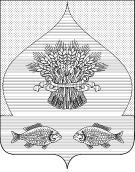 СОВЕТ МУНИЦИПАЛЬНОГО ОБРАЗОВАНИЯ КАЛИНИНСКИЙ РАЙОНСОВЕТ МУНИЦИПАЛЬНОГО ОБРАЗОВАНИЯ КАЛИНИНСКИЙ РАЙОНСОВЕТ МУНИЦИПАЛЬНОГО ОБРАЗОВАНИЯ КАЛИНИНСКИЙ РАЙОНСОВЕТ МУНИЦИПАЛЬНОГО ОБРАЗОВАНИЯ КАЛИНИНСКИЙ РАЙОНСОВЕТ МУНИЦИПАЛЬНОГО ОБРАЗОВАНИЯ КАЛИНИНСКИЙ РАЙОНСОВЕТ МУНИЦИПАЛЬНОГО ОБРАЗОВАНИЯ КАЛИНИНСКИЙ РАЙОНСОВЕТ МУНИЦИПАЛЬНОГО ОБРАЗОВАНИЯ КАЛИНИНСКИЙ РАЙОНРЕШЕНИЕРЕШЕНИЕРЕШЕНИЕРЕШЕНИЕРЕШЕНИЕРЕШЕНИЕРЕШЕНИЕот18.03.2022 г.№125ст-ца Калининская ст-ца Калининская ст-ца Калининская ст-ца Калининская ст-ца Калининская ст-ца Калининская ст-ца Калининская Председатель Совета муниципального образования Калининский район                                  В.Н. Башкиров